План работы на декабрь  2023 г.Полугодовые контрольные работы по предметам (отв. учителя – предметники)Посещение уроков администрацией школы с целью отслеживания применения активных методов обучения на уроках с точки зрения формирования УУД. Работа с неуспевающими.Организация работы по проектной деятельности (отв. Фадеева С.А., руководитель проектной группы; учителя – предметники)Организация работы с участниками научно – практической конференции «Исследователь XXI века»Полугодовые контрольные работы по предметам (отв. учителя – предметники)Посещение уроков администрацией школы с целью отслеживания применения активных методов обучения на уроках с точки зрения формирования УУД. Работа с неуспевающими.Организация работы по проектной деятельности (отв. Фадеева С.А., руководитель проектной группы; учителя – предметники)Организация работы с участниками научно – практической конференции «Исследователь XXI века»Полугодовые контрольные работы по предметам (отв. учителя – предметники)Посещение уроков администрацией школы с целью отслеживания применения активных методов обучения на уроках с точки зрения формирования УУД. Работа с неуспевающими.Организация работы по проектной деятельности (отв. Фадеева С.А., руководитель проектной группы; учителя – предметники)Организация работы с участниками научно – практической конференции «Исследователь XXI века»Полугодовые контрольные работы по предметам (отв. учителя – предметники)Посещение уроков администрацией школы с целью отслеживания применения активных методов обучения на уроках с точки зрения формирования УУД. Работа с неуспевающими.Организация работы по проектной деятельности (отв. Фадеева С.А., руководитель проектной группы; учителя – предметники)Организация работы с участниками научно – практической конференции «Исследователь XXI века»Полугодовые контрольные работы по предметам (отв. учителя – предметники)Посещение уроков администрацией школы с целью отслеживания применения активных методов обучения на уроках с точки зрения формирования УУД. Работа с неуспевающими.Организация работы по проектной деятельности (отв. Фадеева С.А., руководитель проектной группы; учителя – предметники)Организация работы с участниками научно – практической конференции «Исследователь XXI века»Полугодовые контрольные работы по предметам (отв. учителя – предметники)Посещение уроков администрацией школы с целью отслеживания применения активных методов обучения на уроках с точки зрения формирования УУД. Работа с неуспевающими.Организация работы по проектной деятельности (отв. Фадеева С.А., руководитель проектной группы; учителя – предметники)Организация работы с участниками научно – практической конференции «Исследователь XXI века»Полугодовые контрольные работы по предметам (отв. учителя – предметники)Посещение уроков администрацией школы с целью отслеживания применения активных методов обучения на уроках с точки зрения формирования УУД. Работа с неуспевающими.Организация работы по проектной деятельности (отв. Фадеева С.А., руководитель проектной группы; учителя – предметники)Организация работы с участниками научно – практической конференции «Исследователь XXI века»Полугодовые контрольные работы по предметам (отв. учителя – предметники)Посещение уроков администрацией школы с целью отслеживания применения активных методов обучения на уроках с точки зрения формирования УУД. Работа с неуспевающими.Организация работы по проектной деятельности (отв. Фадеева С.А., руководитель проектной группы; учителя – предметники)Организация работы с участниками научно – практической конференции «Исследователь XXI века»01.12.АС «План работы на декабрь» Муниципальный этап олимпиады по физической культуре  (шк. 74)Единый санитарный день01.12.АС «План работы на декабрь» Муниципальный этап олимпиады по физической культуре  (шк. 74)Единый санитарный день02.12.Муниципальный этап олимпиады по физической культуре  (шк. 74)Индивидуальная работа с родителями.04.12.Разговоры о важном«Мы вместе»Муниципальный этап олимпиады по химии (шк.8 корп.1 )05.12.Совещание каб. 203«План работы на декабрь»Муниципальный этап олимпиады по экономике (ЭМЛи № 29)06.12.Единый профилактический деньИтоговое сочинение (11 кл.)07.12.Оформление стенда «День Конституции Удмуртской республики» (отв. Советники по воспитанию)Муниципальный этап олимпиады по географии (шк. 58)07.12.Оформление стенда «День Конституции Удмуртской республики» (отв. Советники по воспитанию)Муниципальный этап олимпиады по географии (шк. 58)08.12.АС «Работа кружков, секций, факультативов, курсов по выбору, ГПД за первое полугодие 2023 – 2024 учебного года» (отв. Саблина Ю.А., зам.дир.по ВР, Шмыков Г.В., зам.дир. по УВР, Тимофеева Т.А., зам.дир. по НМР) Единый санитарный деньМуниципальный этап олимпиады по математике (гимн.56)08.12.АС «Работа кружков, секций, факультативов, курсов по выбору, ГПД за первое полугодие 2023 – 2024 учебного года» (отв. Саблина Ю.А., зам.дир.по ВР, Шмыков Г.В., зам.дир. по УВР, Тимофеева Т.А., зам.дир. по НМР) Единый санитарный деньМуниципальный этап олимпиады по математике (гимн.56)09.12.Новогоднее оформление школы (1-11 классы)Индивидуальная работа с родителями.Пробное ОГЭ матем. Беседы с обучающимися 1- 4 классов «Твои права от А до Я»     4 -20 декабря (отв. Попова Д.О.)    Новогодняя сказка в кабинете (1 – 9 декабря) Беседы с обучающимися 1- 4 классов «Твои права от А до Я»     4 -20 декабря (отв. Попова Д.О.)    Новогодняя сказка в кабинете (1 – 9 декабря) Беседы с обучающимися 1- 4 классов «Твои права от А до Я»     4 -20 декабря (отв. Попова Д.О.)    Новогодняя сказка в кабинете (1 – 9 декабря) Беседы с обучающимися 1- 4 классов «Твои права от А до Я»     4 -20 декабря (отв. Попова Д.О.)    Новогодняя сказка в кабинете (1 – 9 декабря) Беседы с обучающимися 1- 4 классов «Твои права от А до Я»     4 -20 декабря (отв. Попова Д.О.)    Новогодняя сказка в кабинете (1 – 9 декабря) Беседы с обучающимися 1- 4 классов «Твои права от А до Я»     4 -20 декабря (отв. Попова Д.О.)    Новогодняя сказка в кабинете (1 – 9 декабря) Беседы с обучающимися 1- 4 классов «Твои права от А до Я»     4 -20 декабря (отв. Попова Д.О.)    Новогодняя сказка в кабинете (1 – 9 декабря) Беседы с обучающимися 1- 4 классов «Твои права от А до Я»     4 -20 декабря (отв. Попова Д.О.)    Новогодняя сказка в кабинете (1 – 9 декабря)11.12.Разговоры о важном«Главный закон страны»Муниципальный этап олимпиады по искусству (шк. 30)12.12.Совещание каб. 203организационноеКонкурс буклетов и листовок «Человек имеет право!»8-11 классы (отв. Кожемякина В.М.)Муниципальный этап олимпиады по истории   (шк. 35)Пробное ОГЭ рус.яз.13.12.Единый профилактический деньМуниципальный этап олимпиады по анг.яз.  (шк.30)12.00 – совещание по преемственности (каб.308)14.12.Муниципальный этап олимпиады по литературе   (школа 68)14.12.Муниципальный этап олимпиады по литературе   (школа 68)15.12.АС «Предварительные итоги первого полугодия 2023 – 2024 учебного года» (отв. Шмыков Г.В., Меньшикова Е.Н., Курьянчик М.Г., зам.дир. по УВР)Единый санитарный день15.12.АС «Предварительные итоги первого полугодия 2023 – 2024 учебного года» (отв. Шмыков Г.В., Меньшикова Е.Н., Курьянчик М.Г., зам.дир. по УВР)Единый санитарный день16.12Индивидуальная работа с родителями.Конкурс чтецов патриотической лирики (отв. учителя русского языка и литературы) 11-20 декабря  Новогодняя лотерея (приём Новогодних подарков для лотереи с 10 по 18 декабря)Конкурс чтецов патриотической лирики (отв. учителя русского языка и литературы) 11-20 декабря  Новогодняя лотерея (приём Новогодних подарков для лотереи с 10 по 18 декабря)Конкурс чтецов патриотической лирики (отв. учителя русского языка и литературы) 11-20 декабря  Новогодняя лотерея (приём Новогодних подарков для лотереи с 10 по 18 декабря)Конкурс чтецов патриотической лирики (отв. учителя русского языка и литературы) 11-20 декабря  Новогодняя лотерея (приём Новогодних подарков для лотереи с 10 по 18 декабря)Конкурс чтецов патриотической лирики (отв. учителя русского языка и литературы) 11-20 декабря  Новогодняя лотерея (приём Новогодних подарков для лотереи с 10 по 18 декабря)Конкурс чтецов патриотической лирики (отв. учителя русского языка и литературы) 11-20 декабря  Новогодняя лотерея (приём Новогодних подарков для лотереи с 10 по 18 декабря)Конкурс чтецов патриотической лирики (отв. учителя русского языка и литературы) 11-20 декабря  Новогодняя лотерея (приём Новогодних подарков для лотереи с 10 по 18 декабря)Конкурс чтецов патриотической лирики (отв. учителя русского языка и литературы) 11-20 декабря  Новогодняя лотерея (приём Новогодних подарков для лотереи с 10 по 18 декабря)18.12.Разговоры о важном19.12.ШМО  «Итоги первого полугодия  2023 – 2024 учебного года».20.12.21.12.Муниципальный этап олимпиады по информатике 21.12.Муниципальный этап олимпиады по информатике 22.12.АС «Работа классного руководителя. ПДД, ППБ накануне зимних каникул» (отв. Саблина Ю.А., зам.дир. по ВР)22.12.АС «Работа классного руководителя. ПДД, ППБ накануне зимних каникул» (отв. Саблина Ю.А., зам.дир. по ВР)23.12.Индивидуальная работа с родителями.Проверка электронного журнала (отв. Шмыков Г.В., Меньшикова Е.Н., Курьянчик М.Г., заместители директора по УВР)Проверка электронного журнала (отв. Шмыков Г.В., Меньшикова Е.Н., Курьянчик М.Г., заместители директора по УВР)Проверка электронного журнала (отв. Шмыков Г.В., Меньшикова Е.Н., Курьянчик М.Г., заместители директора по УВР)Проверка электронного журнала (отв. Шмыков Г.В., Меньшикова Е.Н., Курьянчик М.Г., заместители директора по УВР)Проверка электронного журнала (отв. Шмыков Г.В., Меньшикова Е.Н., Курьянчик М.Г., заместители директора по УВР)Проверка электронного журнала (отв. Шмыков Г.В., Меньшикова Е.Н., Курьянчик М.Г., заместители директора по УВР)Проверка электронного журнала (отв. Шмыков Г.В., Меньшикова Е.Н., Курьянчик М.Г., заместители директора по УВР)Проверка электронного журнала (отв. Шмыков Г.В., Меньшикова Е.Н., Курьянчик М.Г., заместители директора по УВР)25.12. Разговоры о важномНовогодние линейки5-7 классы26.12.Совещание каб. 203«Инструктаж по ТБ и ОТ при проведении новогодних мероприятий и во время каникул»Новогодние линейки1-4 классы27.12Новогодние линейки8-11 классы28.12.Новогодний бал старшеклассников8 – 11 классы29.12АС «Планирование зимних каникул» «Инструктаж по ПДД, ППБ, ЛБ на каникулы. Итоги первого полугодия»(1 – 11 кл)Отчеты по итогам 1 полугодия29.12АС «Планирование зимних каникул» «Инструктаж по ПДД, ППБ, ЛБ на каникулы. Итоги первого полугодия»(1 – 11 кл)Отчеты по итогам 1 полугодия30.12 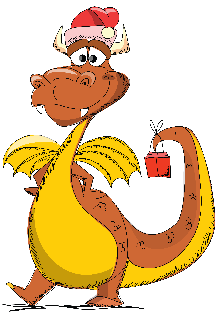 С Новым 2024 годом!30.12 С Новым 2024 годом!